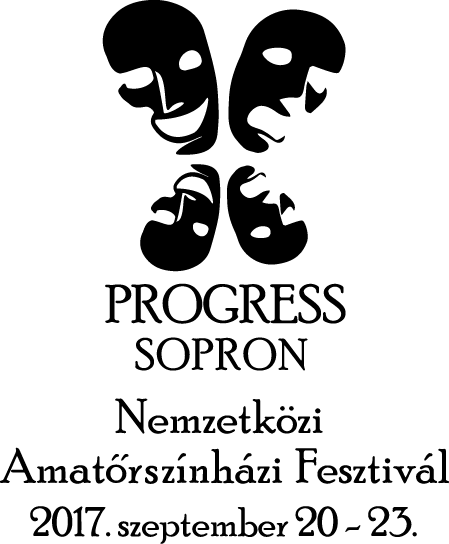 A fesztiválkiírást olvasva ezúton jelezzük a Szervezőbizottságnál részvételi szándékunkat a rendezvényen.  A jelentkezési lap elküldésével tudomásul vesszük a válogatás és a részvétel szabályait.1.   A FELLÉPŐK ADATAI:Csoport neve:  ............................................................................................................................................................Levelezési címe: ............................................................................................................................................................A kapcsolattartó neve: ............................................................................................................................................................A kapcsolattartó elérhetőségei (tel, e-mail):Tel.:............................................................................................................................................................email: ............................................................................................................................................................A résztvevő csoport létszáma színészek:Színészek: fő/férfi......................                   fő/nő........................Technikai személyzet: fő/férfi ...........................                                      fő/nő...............................2. AZ ELŐADÁS ADATAI:A bemutatandó mű szerzője: ............................................................................................................................................................A mű címe (előadási nyelven/angolul): ............................................................................................................................................................Műfaja:............................................................................................................................................................A mű előadási nyelve:............................................................................................................................................................Készíthető-e angol nyelvű felirat az előadáshoz?	Igen	Nem Rendező: ............................................................................................................................................................Az előadás időtartama: ............................................................................................................................................................3. TECHNIKAI IGÉNYEK:Az előadáshoz szükséges minimális térigény (m x m x magasság): ...........................Igényel-e helyi technikát:IgenNemSaját technikát hoz:IgenNemDíszlet építési ideje: .............Díszlet bontási ideje: .............Fény beállítási ideje: .............Fény bontási ideje: .............Hang beállítási ideje: .............Hang bontási ideje: .............Van-e olyan rekvizitum, melyet a befogadó helyszíntől igényelne?.........................................................................................................................................................A technikáról minden esetben részletes rider-t kell mellékelni!4.   EGYÉB INFORMÁCIÓK:Tud-e a társulat a fesztivál alatt más előadást, szabadtéri produkciót is vállalni:  Igen	  NemVállal-e a csoport valamely produkciójával fellépést a környező településeken:  Igen	  NemKötelező mellékletek:- színlap pontos leírással, szereposztással és alkotók névsorával- technikai rider- működő link (youtube, drive, egyéb felhő alapú tárhely) vagy melléklet a teljes előadásról..........................................                                                                                                                                                    aláírás       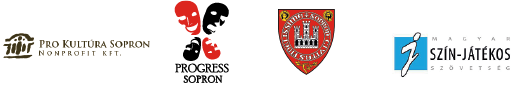 